==========================================================================================D A T A  P R I B A D I---------------------------------------------------------------------------------------------------------------------------------------------------------Nomor Mahasiswa	:						Angkatan	:  Nama Mahasiswa		:  				Bidang Ilmu		:  Ilmu-Ilmu MIPAProgram Studi		:  Matematika					Tgl. Lahir	: Tempat Lahir		:  						Wrg. Negara	:  Jenis Kelamin		:  						Status Kawin	:  Agama			:  Alamat Asal		:  Alamat di Yogyakarta	:  No. Telepon/ HP.		: Alamat email		: ---------------------------------------------------------------------------------------------------------------------------------------------------------D A T A   A S A L   I N S T A N S I---------------------------------------------------------------------------------------------------------------------------------------------------------I n s t a n s i 		:  Bagian / Lembaga	:  No. Induk Pegawai	:  Alamat Kantor		:  ---------------------------------------------------------------------------------------------------------------------------------------------------------D A T A   P E N D I D I K A N   A S A L   S-1---------------------------------------------------------------------------------------------------------------------------------------------------------Universitas / Institut	:  Fakultas			:  Departemen/Jurusan	:Program Studi		:  Tahun Masuk		:  		Tahun Lulus	:  IP S-1			:  ---------------------------------------------------------------------------------------------------------------------------------------------------------D A T A   A S A L   P E N D I D I K A N   S-2---------------------------------------------------------------------------------------------------------------------------------------------------------Universitas / Institut	:  Fakultas			:  Departemen/Jurusan 	:Program Studi		:  Tahun Masuk		:  		Tahun Lulus	:  IP S-2			:  ---------------------------------------------------------------------------------------------------------------------------------------------------------D A T A   P E R K E M B A N G A N   S T U D I---------------------------------------------------------------------------------------------------------------------------------------------------------Biaya Studi		:  Judul Disertasi		:  Pembimbing		:  1.  SKS / IPK		:      / Perkembangan		:  Hambatan		:  ---------------------------------------------------------------------------------------------------------------------------------------------------------DATA RIWAYAT MAHASISWA S3UNIVERSITAS GADJAH MADAFORM PENDAFTARAN ULANG MAHASISWA MAHASISWA S3 MATEMATIKAFAKULTAS MATEMATIKA DAN ILMU PENGETAHUAN ALAM UNIVERSITAS GADJAH MADASEMESTER .....  TAHUN AJARAN ......MengetahuiPembimbingNama Dosen PembimbingYogyakarta,  MahasiswaNama Mahasiswa1NamaTanggal diterima S3PekerjaanInstansi AsalJudul DisertasiPromotorCo-Promotor ICo-Promotor IIJumlah SKSJumlah IPK2Tanggal diterima S2Judul ThesisPembimbing IPembimbing IINo. Ijazah S2Jumlah SKSJumlah IPK3Tanggal diterima S1Judul SkripsiPembimbing IPembimbing IINo. Ijazah S1Jumlah SKSJumlah IPK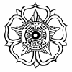 